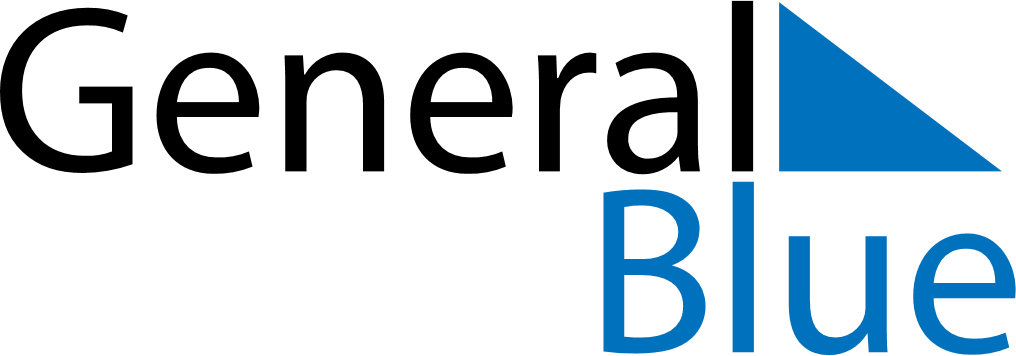 Quarter 2 of 2021IcelandQuarter 2 of 2021IcelandQuarter 2 of 2021IcelandQuarter 2 of 2021IcelandQuarter 2 of 2021IcelandApril 2021April 2021April 2021April 2021April 2021April 2021April 2021MONTUEWEDTHUFRISATSUN123456789101112131415161718192021222324252627282930May 2021May 2021May 2021May 2021May 2021May 2021May 2021MONTUEWEDTHUFRISATSUN12345678910111213141516171819202122232425262728293031June 2021June 2021June 2021June 2021June 2021June 2021June 2021MONTUEWEDTHUFRISATSUN123456789101112131415161718192021222324252627282930Apr 1: Maundy ThursdayMay 24: Whit MondayApr 2: Good FridayJun 6: The Seamen’s DayApr 4: Easter SundayJun 17: Icelandic National DayApr 5: Easter MondayApr 22: First Day of SummerMay 1: Labour DayMay 9: Mother’s DayMay 13: Ascension DayMay 23: Pentecost